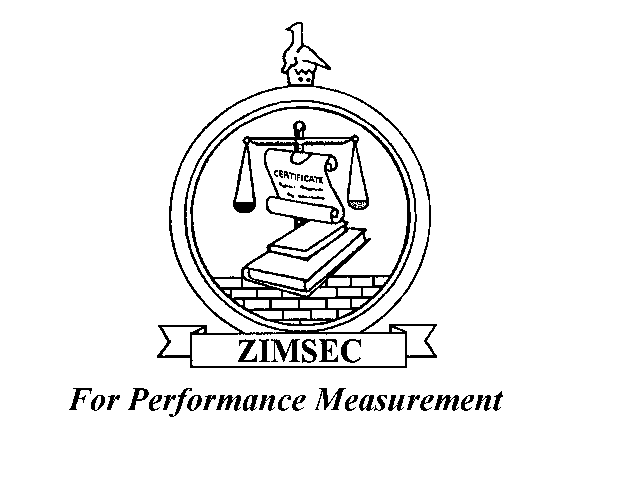 ZIMBABWE SCHOOL EXAMINATIONS COUNCILZGCE ADVANCED LEVEL EXAMINATION TIME TABLEDECEMBER/JANUARY SESSION2020/2021EXAMINATION TIMESMORNING SESSION	:  	09:00HRSAFTERNOON SESSION	:	14:00HRSThis Time -Table must be displayed on the Centre’s notice board and outside the Examination Room for all Candidates to see.INSTRUCTIONS AND GUIDELINES FOR CANDIDATES AND EXAMINATION CENTRES Please go through this Examination Time-Table and these instructions thoroughly before you register for the examination.This Time-Table should not be varied or adjusted in order to accommodate any other examination(s) without the authority of ZIMSEC.NO EXTRA TIME will be allowed beyond the time allocated for each component/paper. A Special Consideration and Special Arrangement facility is available for candidates who sit for examinations under adverse conditions such as illness or bereavement in accordance with Examination Regulations.Examination dates and the duration of the examination for each paper on this Time-Table take precedence over all examination dates and times/duration quoted elsewhere in any other document issued by ZIMSEC unless otherwise advised officially by the Council in separate correspondence.Candidates MUST register for ALL their examinations across levels in one centre. ZIMSEC will not approve any arrangements for candidates who wish to sit for their Examinations from multiple examination centres.Heads of Examination centres are advised NOT to register Candidates beyond their approved thresholds. Unregistered candidates SHOULD NOT present themselves for examinations.In cases where a candidate is registered for examination papers which are time- tabled in the same session, the candidate MUST apply for Time -Table deviation through the Head of the examination centre sixty (60) days before the examination. This also applies to candidates who registered for examinations across levels.Heads of examination centres MUST ensure that No candidate sits for examinations for more than nine (9) hours in any given examination day.It is MANDATORY for ALL PRIVATE candidates to present positive identification to the Head of the examination centre before they are allowed to register for any examination.Examination centre authorities and Invigilators are not allowed to bar candidates from writing any examination for any reasons other than as stated in the ZIMSEC Examination Regulations. Therefore No Candidate should be barred from writing examinations because he/she has not paid school fees and levies. ALL registered candidates whose examination fees are fully paid have the right to write examinations for all papers they registered for.Candidates should not abuse this provision (i) to violet school rules and disrespect authorities. This Examination Time -Table DOES NOT suspend school rules and discipline. Appropriate disciplinary actions shall be taken by the school and ZIMSEC will not intervene if such disciplinary actions prejudice the candidate’s right to sit for his/her examinations. Be guided accordingly.Mobile cellular phones, smart digital/cellular watches or clocks, spy glasses, spy pens and any other electronic devices that can copy, store or process information are STRICTLY prohibited from the examination rooms. Invigilators are also not allowed to bring these gargets into the examination rooms.For time management, centres SHOULD use clocks which are visible to every candidate in the examination room. All Examinations MUST begin and end at stipulated time-tabled times without variation, therefore, clocks used for time-management in the examination rooms SHOULD not be adjusted backwards or forward in violation of this requirement.It is MANDATORY and every candidate’s right to check all question paper envelopes before they are opened to ensure that no one has tempered with the question papers before the examination.The collection and packing of scripts and the sealing of script envelopes after the examination MUST be done in the examination room(s) in full view and witnessed by all candidates. Heads of examination centres SHOULD enforce this regulation.Candidates and all individuals involved in the administration of examinations are encouraged to report to ZIMSEC or any authorised person(s) candidates, officials or individuals who breach Examination Regulations.Results for any candidate(s) who engage(s) in any form of cheating in the examination shall be CANCELLED and the candidate shall be prosecuted. ZIMSEC SHALL revoke the examinations centre status for any centre that breaches ZIMSEC Examination Regulations.A schedule of subject paper components available for the November examinations is attached to this Time-Table to guide candidates in their registration for examinations. Any special requirements by any candidate should be communicated to ZIMSEC three (3) months before the examination to enable the Council to consider Special Arrangements for the candidate(s) in accordance with the regulations.r)	Dates for the following papers will be advised later:	Building Technology and Design			6003/2	Theatre Arts						6026/3	Art – Controlled Test					6029/2	Food Technology and Design			6036/2	Home Management and Design			6038/2	Technical Graphics and Design			6047/3	Dance							6050/3	Musical Arts						6053/2	French						6068/1	Textile Technology and Design			6069/2Physical Education, Sport & Mass Displays		6070/2Sport Science & Technology				6080/2Any queries relating to this Time Table should be channeled to the following contacts +263 242 304 119.WhatsApp-0782745768  Use  the following Toll Free numbers to report all malpractices before, during and after Examinations; Fraud & Ethics Hotline: Toll Free TelOne Lines: 0800 4100/4101/4103/4104/4105/4106/4151Toll Free NetOne Lines: 0716 800 189/ 0716 800 190Toll Free Econet Lines: 0808 4461/ 5500.Toll Free Telecel Lines: 0732 220 220/0732 330 330ZIMSEC WhatsApp Numbers : 0712737759         or 0782745768*An additional session may be held in the morning or afternoon of the same day.2020 SEGMENT2020 SEGMENT2020 SEGMENT2020 SEGMENT2020 SEGMENTEXAMINATION DATEMORNING SESSIONDURATIONAFTERNOON SESSIONDURATIONTUESDAY1 DECEMBER6054/1  SHONA LANGUAGE 13hrs6001/1  ACCOUNTING 11hr 20minsTUESDAY1 DECEMBER6055/1  NDEBELE LANGUAGE 13hrs6001/1  ACCOUNTING 11hr 20minsTUESDAY1 DECEMBER6056/1  TONGA LANGUAGE 13hrs6001/1  ACCOUNTING 11hr 20minsTUESDAY1 DECEMBER6058/1  TSHIVENDA LANGUAGE 13hrs6001/1  ACCOUNTING 11hr 20minsTUESDAY1 DECEMBER6059/1  XICHANGANA LANGUAGE 13hrs6001/1  ACCOUNTING 11hr 20minsWEDNESDAY2 DECEMBER6006/1  HISTORY 16002/1  ADDITIONAL MATHEMATICS 13hrs3hrsTHURSDAY3 DECEMBER6042/1  PURE MATHEMATICS 13hrs6024/1  HORTICULTURE 11hrFRIDAY4 DECEMBER6074/1  FAMILY AND RELIGIOUS STUDIES 13hrs6048/1  AGRICULTURE ENGINEERING 11hr FRIDAY4 DECEMBER6004/1  BUSINESS ENTERPRISE 13hrs6048/1  AGRICULTURE ENGINEERING 11hr MONDAY7 DECEMBER6002/2 ADDITIONAL MATHEMATICS 23hrs6030/1  BIOLOGY 11hrMONDAY7 DECEMBER6002/2 ADDITIONAL MATHEMATICS 23hrs6073/1  ECONOMICS 11hr 30minsMONDAY7 DECEMBER6024/3  HORTICULTURE 32hrs 30mins6073/1  ECONOMICS 11hr 30minsTUESDAY 8 DECEMBER6021/1  MECHANICAL MATHEMATICS 13hrs6028/1  ANIMAL SCIENCE 11hrTUESDAY 8 DECEMBER6021/1  MECHANICAL MATHEMATICS 13hrs6022/1  SPORT MANAGEMENT 11hr 20minsTUESDAY 8 DECEMBER6074/2  FAMILY & RELIGIOUS STUDIES 23hrs6022/1  SPORT MANAGEMENT 11hr 20minsWEDNESDAY9 DECEMBER6028/3  ANIMAL SCIENCE 32hrs 30mins6001/2  ACCOUNTING 21hrs 45minsWEDNESDAY9 DECEMBER6028/3  ANIMAL SCIENCE 32hrs 30mins6030/2  BIOLOGY 21hr 30minsWEDNESDAY9 DECEMBER6004/2  BUSINESS ENTERPRISES 23hrs6030/2  BIOLOGY 21hr 30minsTHURSDAY10 DECEMBER6042/2  PURE MATHEMATICS 23hrs6073/2  ECONOMICS 26032/1  PHYSICS 11hr 15mins1hrTHURSDAY10 DECEMBER6022/2  SPORT MANAGEMENT 23hrs6073/2  ECONOMICS 26032/1  PHYSICS 11hr 15mins1hrFRIDAY11 DECEMBER6021/2  MECHANICAL MATHEMATICS 23hrs6028/2  ANIMAL SCIENCE 22hrs 30minsFRIDAY11 DECEMBER6054/2  SHONA LANGUAGE 23hrs6028/2  ANIMAL SCIENCE 22hrs 30minsFRIDAY11 DECEMBER6055/2  NDEBELE LANGUAGE 23hrs6028/2  ANIMAL SCIENCE 22hrs 30minsFRIDAY11 DECEMBER6056/2  TONGA LANGUAGE 23hrs6028/2  ANIMAL SCIENCE 22hrs 30minsFRIDAY11 DECEMBER6058/2  TSHIVENDA LANGUAGE 2                                ^3hrs6028/2  ANIMAL SCIENCE 22hrs 30minsFRIDAY11 DECEMBER6059/2  XICHANGANA LANGUAGE 23hrs6028/2  ANIMAL SCIENCE 22hrs 30minsMONDAY14 DECEMBER6030/3  BIOLOGY 32hrs 30minsMONDAY14 DECEMBER6006/2  HISTORY 23hrs6031/1  CHEMISTRY 11hrMONDAY14 DECEMBER6025/1  BUSINESS STUDIES 13hrs6024/2  HORTICULTURE 22hrs 30minsTUESDAY15 DECEMBER6037/01  GEOGRAPHY 13hrs6049/1  CROP SCIENCE 11hrTUESDAY15 DECEMBER6037/01  GEOGRAPHY 13hrs6068/2  FRENCH 21hr 30minsEXAMINATION DATEMORNING SESSIONDURATIONAFTERNOON SESSIONDURATIONWEDNESDAY16 DECEMBER6048/2  AGRICULTURE ENGINEERING 22hrs 30mins6032/2  PHYSICS 21hr 30minsWEDNESDAY16 DECEMBER6073/3  ECONOMICS 33hrs6001/3 ACCOUNTING 32hrs 30minsWEDNESDAY16 DECEMBER6049/2  CROP SCIENCE 22hrs 30mins6001/3 ACCOUNTING 32hrs 30minsTHURSDAY 17 DECEMBER*6030/4  BIOLOGY 4 PRACTICAL2hrs 30minsTHURSDAY 17 DECEMBER6025/2  BUSINESS STUDIES 23hrsTHURSDAY 17 DECEMBER6034/1  ECONOMIC HISTORY 13hrsFRIDAY18 DECEMBER6046/1  STATISTICS 13hrs6026/1  THEATRE ARTS 12hrsFRIDAY18 DECEMBER6068/3  FRENCH 32hrs 30mins6026/1  THEATRE ARTS 12hrsFRIDAY18 DECEMBER6049/3  CROP SCIENCE 32hrs 30mins6026/1  THEATRE ARTS 12hrs2021 SEGMENT 2021 SEGMENT 2021 SEGMENT 2021 SEGMENT 2021 SEGMENT EXAMINATION DATEMORNING SESSIONDURATIONAFTERNOON SESSIONDURATIONTUESDAY5 JANUARY*6048/3  AGRICULTURE ENGINEERING 3 PRACTICAL2hrs 30mins--TUESDAY5 JANUARY6068/4  FRENCH 42hrs 30mins--TUESDAY5 JANUARY6037/2  GEOGRAPHY 23hrs--WEDNESDAY6 JANUARY6039/1  LITERATURE IN ENGLISH 13hrs5033/1 COMMUNICATION SKILLS 12hrsWEDNESDAY6 JANUARY6032/3  PHYSICS 32hrs 30mins5033/1 COMMUNICATION SKILLS 12hrsTHURSDAY7 JANUARY6046/2  STATISTICS 23hrs6026/2  THEATRE ARTS 22hrs 30minsTHURSDAY7 JANUARY6039/2  LITERATURE IN ENGLISH 23hrs6031/2  CHEMISTRY 21hr 30minsFRIDAY8 JANUARY6037/3  GEOGRAPHY 33hrs5033/2  COMMUNICATION SKILLS 22hrsMONDAY 11 JANUARY*6032/4  PHYSICS 4 PRACTICAL2hrs 30mins--MONDAY 11 JANUARY6007/1  LITERATURE IN SHONA 13hrs--MONDAY 11 JANUARY6008/1  LITERATURE IN NDEBELE 13hrs--MONDAY 11 JANUARY6009/1  LITERATURE IN TONGA  13hrs--MONDAY 11 JANUARY6011/1  LITERATURE IN TSHIVENDA 1                                                            ^3hrs--MONDAY 11 JANUARY6012/1  LITERATURE IN XICHANGANA 13hrs--TUESDAY12 JANUARY6003/1 BUILDING TECHNOLOGY & DESIGN 1         3hrs 6068/5  FRENCH 52hrs 30minsTUESDAY12 JANUARY6005/1  DESIGN & TECHNOLOGY 13hrs6068/5  FRENCH 52hrs 30minsTUESDAY12 JANUARY6027/1  WOOD TECHNOLOGY & DESIGN 13hrs6068/5  FRENCH 52hrs 30minsTUESDAY12 JANUARY6036/1  FOOD TECHNOLOGY & DESIGN 13hrs6068/5  FRENCH 52hrs 30minsTUESDAY12 JANUARY6038/1  HOME MANAGEMENT & DESIGN 13hrs6068/5  FRENCH 52hrs 30minsTUESDAY12 JANUARY6040/1  METAL TECHNOLOGY & DESIGN 13hrs6068/5  FRENCH 52hrs 30minsTUESDAY12 JANUARY6044/1  SOFTWARE ENGINEERING 13hrs6068/5  FRENCH 52hrs 30minsWEDNESDAY13 JANUARY6034/2  ECONOMIC HISTORY 23hrs6070/1  PHYSICAL EDUCATION, SPORTS & MASS DISPLAYS 12hrs 30minsWEDNESDAY13 JANUARY6069/1  TEXTILE TECHNOLOGY & DESIGN 13hrs6070/1  PHYSICAL EDUCATION, SPORTS & MASS DISPLAYS 12hrs 30minsTHURSDAY14 JANUARY6039/3  LITERATURE IN ENGLISH 33hrs6080/1  SPORT SCIENCE & TECHNOLOGY 12hrs 30minsTHURSDAY14 JANUARY6039/4  LITERATURE IN ENGLISH 43hrs6080/1  SPORT SCIENCE & TECHNOLOGY 12hrs 30minsTHURSDAY14 JANUARY6039/5  LITERATURE IN ENGLISH 53hrs6080/1  SPORT SCIENCE & TECHNOLOGY 12hrs 30minsFRIDAY15 JANUARY6007/2  LITERATURE IN SHONA 23hrs6031/3  CHEMISTRY 32hrs 30minsFRIDAY15 JANUARY6008/2  LITERATURE IN NDEBELE 23hrs6031/3  CHEMISTRY 32hrs 30minsFRIDAY15 JANUARY6009/2  LITERATURE IN TONGA 23hrs6031/3  CHEMISTRY 32hrs 30minsFRIDAY15 JANUARY6011/2  LITERATURE IN TSHIVENDA 2                                                            ^3hrs6031/3  CHEMISTRY 32hrs 30minsFRIDAY15 JANUARY6012/2  LITERATURE IN XICHANGANA 23hrs6031/3  CHEMISTRY 32hrs 30minsEXAMINATION DATEMORNING SESSIONDURATIONAFTERNOON SESSIONDURATIONMONDAY 18 JANUARY6005/2  DESIGN & TECHNOLOGY 23hrs 30minsMONDAY 18 JANUARY6027/2  WOOD TECHNOLOGY & DESIGN 23hrs 15minsMONDAY 18 JANUARY6040/2  METAL TECHNOLOGY & DESIGN 23hrs 10minsMONDAY 18 JANUARY6053/1  MUSIC ARTS 13hrsTUESDAY19 JANUARY*6031/4  CHEMISTRY 4 PRACTICAL2hrs 30minsTUESDAY19 JANUARY6043/1  SOCIOLOGY 13hrsWEDNESDAY20 JANUARY6023/1  COMPUTER SCIENCE 13hrsTHURSDAY21 JANUARY6043/2  SOCIOLOGY 23hrsTHURSDAY21 JANUARY6047/1  TECHNICAL GRAPHICS & DESIGN 13hrsTHURSDAY21 JANUARY6053/3  MUSIC ARTS 33hrsFRIDAY22 JANUARY6029/1  ART 13hrsFRIDAY22 JANUARY6050/1  DANCE 13hrsMONDAY25 JANUARY3hrs         3hrsTUESDAY26 JANUARY6003/3  BUILDING TECHNOLOGY & DESIGN 35hrsTUESDAY26 JANUARY6027/3  WOOD TECHNOLOGY & DESIGN 33hrs 15minsTUESDAY26 JANUARY6040/3  METAL TECHNOLOGY & DESIGN 33hrs 15minsTUESDAY26 JANUARY*6044/2  SOFTWARE ENGINEERING 2 PRACTICAL3hrsWEDNESDAY27 JANUARY6047/2  TECHNICAL GRAPHICS & DESIGN 2  3hrs 10mins